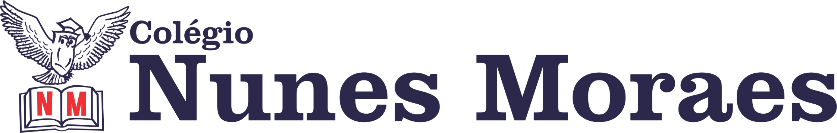 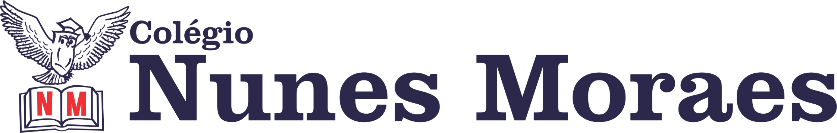 DIA: 08 DE MAIO DE 2020  - 3ª E.M – TURMA BSUCESSO É SENTIR QUE DEMOS O NOSSO MELHOR.          Finalize com sucesso sua primeira semana de aulas remotas.                                                                                                            IMPORTANTE: DURANTE TODAS AS AULAS, SEU PROFESOR VAI  ACOMPANHAR VOCÊ PELO  WHATSAPP PARA TIRAR SUAS DÚVIDAS. PERGUNTE NO PRIVADO. QUANDO TERMINAR  ATIVIDADE SOLICITADA PELO PROFESSOR, ENVIE UMA FOTO DA PÁGINA PARA ELE  DAR VISTO. ENVIE PARA O PRIVADO. NÃO DEIXE DE ESCREVER SEU NOME E SEU NÚMERO EM CADA PÁGINA DE ATIVIDADE.   INFORMAMOS QUE AMANHÃ, 09-05, SERÃO REPOSTAS AS AULAS DE FÍSICA 2 DESTA SEMANA.  OS ROTEIROS JÁ ESTÃO DIVULGADOS AQUI. 1ª AULA: 13h -13:55’ – HISTÓRIA 1  -  PROFESSOR PAULO ALEXANDRINO   AULA 12 – FEUDALISMO NA EUROPA OCIDENTAL1º passo: Aluno, assista à videoaula sobre Feudalismo na Europa Ocidental no link abaixo.	- Videoaula: https://youtu.be/d1A_uXRvzTg 2º passo: Agora, faça as atividades para sala 02, 03 e 04, consultando a(s) página(s) 28 do seu livro ou portal do SAS. 3º passo: Realize atividades propostas:  questões 08 e 10, página(s) 30 e 31.2ª AULA: 13:55’-14:50’   -  MATEMÁTICA 1 -  PROFESSOR BETOWER MORAIS   FRENTE4 –AULA 7–MEDIDAS DE TENDÊNCIA CENTRAL - APROFUNDAMENTO1 – Assista à videoaula pelo link:  https://www.youtube.com/watch?v=eDqRI2--siM (13 minutos)2 – Observe, durante a  videoaula, a resolução das questões 01,02, 03,04  (Atividades de Sala) da página 59.3 – Resolva, como atividade de sala, as questões 3 e 9 das atividades propostas das páginas 60 e 61.   Envie foto da atividade resolvida.3ª AULA: 14:50’-15:45’  - Esta  aula será reposta amanhã.  Horário: 11h – 11:55’FÍSICA 2 – PROFESSOR  BETOWER MORAIS FRENTE 3 – AULA 6 - Introdução ao estudo da refração da luz1 – Assista a Vídeo aula pelo link:   https://aovivo.saseducacao.com.br/assistir/553 2 – Observe a resolução das questões 01 e 02  (Atividades de Sala) da página 37 - caso precisem, usem o whatsApp para esclarecer possíveis dúvidas.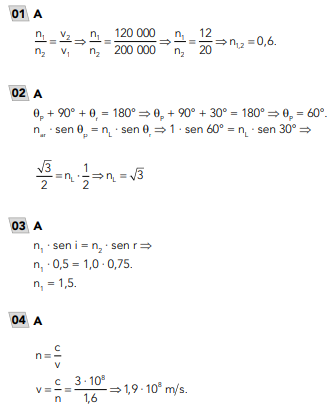 3– Resolva, como atividade de sala, as questões 01 e 02 das atividades propostas das páginas 38. Coloque as resoluções em seu caderno (ou folha avulsa) – Registre em foto e envie para o WhatsApp do professor para que seja registrada sua participação.INTERVALO: 15:45’-16:10’   4ª AULA:   16:10’-17:05’  -   HISTÓRIA 1  -  PROFESSOR PAULO ALEXANDRINO   AULA 12 – FEUDALISMO NA EUROPA OCIDENTAL*Continuação da aula anterior. Aguarde orientação do professor.   5ª AULA :17:05’-18:00’  - MATEMÁTICA  2   -  PROFESSOR FRANCISCO PONTES FRENTE V - AULA 07: TRANSFORMAÇÕES TRIGONOMÉTRICAS – ADIÇÃO E SUBTRAÇÃO DE ARCOS.   ETAPAS PARA O DESENVOLVIMENTO DA AULAETAPA 1 - ASSISTA à videoaula do SAS ao vivo – Aula 07: Trigonometria VII, com tempo: 34’27”Disponível em: http://bit.ly/pre_a7_trigon (Clique sobre o link)ETAPA 2 - RESOLVA as questões 3 (ATIVIDADES PARA SALA) e 1 (ATIVIDADES PROPOSTAS), páginas 78 e 79 (apostila SAS) - Uso do seu caderno/apostila. ETAPA 3 - FOTOGRAFAR e ENVIAR para o WhatsApp (privado do professor).Obs.: Não esquecer de colocar SEU NOME em todas as folhas antes de tirar as fotos.ETAPA 4 - PÓS AULA: Leia a teoria que reforça a explicação da videoaula.ETAPA 5 - SUGESTÃO DE REVISÃO: assista à videoaula, utilizando o QR Code na página de abertura da aula: Trigonometria VII, com tempo: 7’58”Com Resolução da questão: 2 (Atividades Propostas)Disponível em: http://bit.ly/m5a7trigonometria (Clique sobre o link)6ª AULA:  18 h’-18:55’ -  GEOGRAFIA -  PROFESSOR ABRAÃO ARAÚJO AULA 7  - NOVAS ÁREAS DE INFLUÊNCIA DO SÉCULO XXIPasso 01 – Assistir à videoaula documentário do link: https://app.portalsas.com.br/sastv/#/channels/1/videos/231Passo 02 – Assistir a vídeo aula documentário do link: (Professor: Abraão Araújo)https://drive.google.com/open?id=1qp1gZVt2r-Kdu-zGOjvZJf1kxJJSyyq2 Passo 03 - Resolução das questões 02 e 03, páginas 49 e 50. Envie a foto da atividade resolvida. Passo 04 – Comentários sobre o tema da página 49.Passo 05 – Atividade de casa: Página 50 (Questões 1, 2 e 3.)Bom final de semana.A gente se encontra de novo  na segunda-feira.